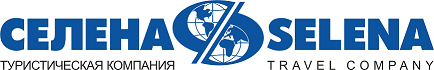 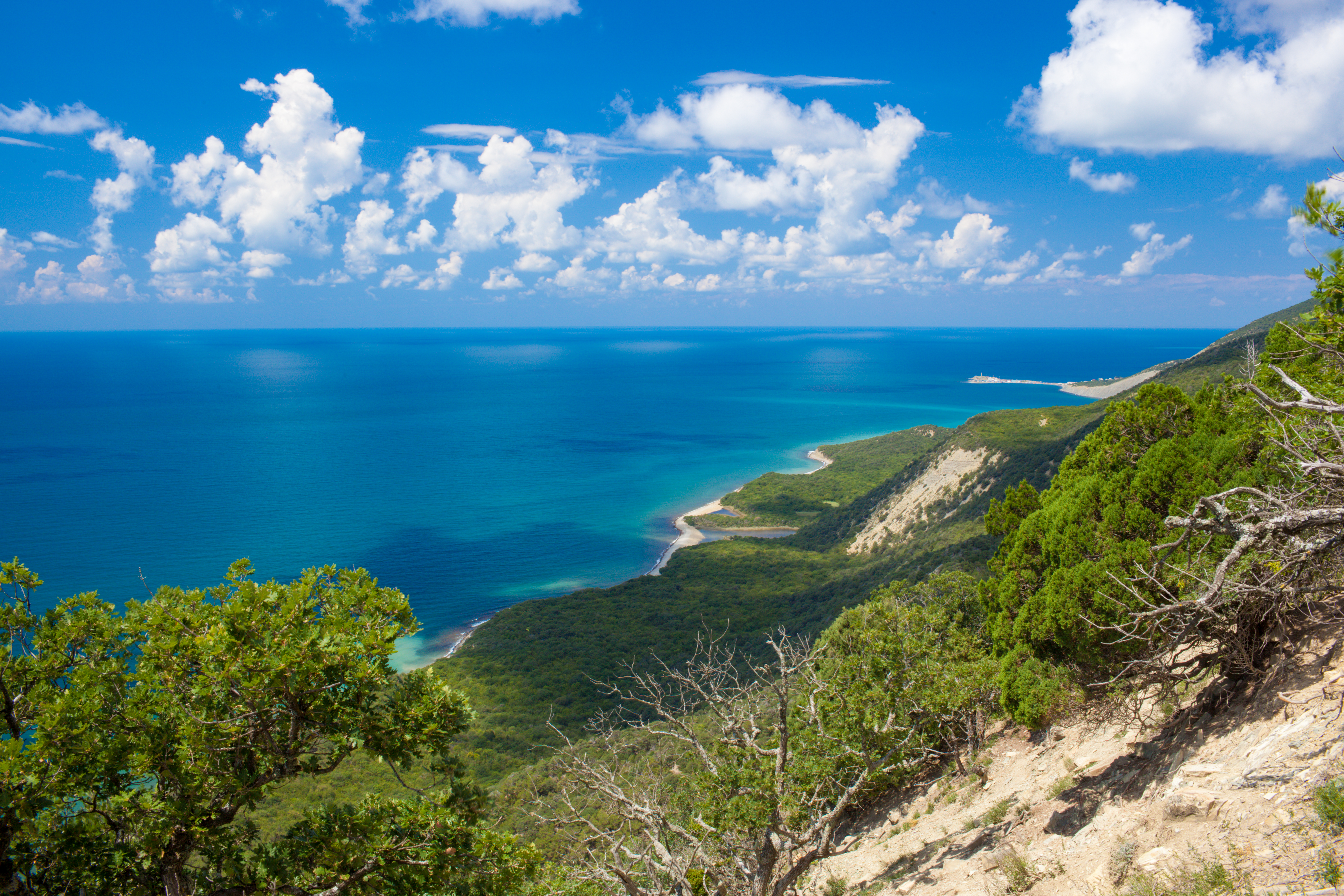 ТУРПРОГРАММАСТОИМОСТЬ на 1 человека6 августа (сб)1 деньВыезд  в 07:00ФАНАГОРИЯ / АЗОВСКОЕ МОРЕ- поселок Сенной: Музей-заповедник «Фанагория», коллекция уникальных артефактов, экскурсия по территории винодельни «Фанагория», посещение винного подвала, дегустация 7 образцов вин- Золотой пляж в Голубицкой: грязевые ванны, винные бочки (платно), дегустация вин1 8006 - 7 августа (сб - вс)2 дня /1 ночьВыезд накануне в 24:00ЮЖНЫЙ БЕРЕГ КРЫМА- Партенит: парк «Айвазовское», купание в море у подножия Медведь-горы;- Кореиз: дворцы Юсуповский и Дюльбер;- Ялта:  Японский сад «Шесть чувств», набережная, Пушкинский бульвар, морская прогулка к замку Ласточкино гнездо;- Балаклава: прогулка по набережной, завод «Золотая балка»9 50013 августа (сб)1 деньВыезд в 07:00УЩЕЛЬЕ МИШОКО / СПЛАВ НА РАФТАХ активный тур- Ущелье Мишоко: поход по ущелью, гроты, водопады реки Мишоко, пикник (доп. плата), отдых на природе, по желанию сплав на рафтах по реке Белая.1 80014 августа (вс)1 деньВыезд в 07:00CHÂTEAU PINOT /  ОТДЫХ НА ЧЕРНОМ МОРЕ- Агро туристический комплекс CHÂTEAU PINOT: экскурсия на виноградники  и улиточную ферму с дегустацией вина и эскарго;- отдых на море п. Широкая Балка.1 80020 августа (сб)1 деньВыезд в 06:00МЕЗМАЙ / ГУАМКА активный тур- «Орлиная полка»: прогулка по лесу, скальная полка, смотровые площадки;- Гуамское ущелье:  каньон реки Курджипс, проезд на паровозике, пешеходный маршрут, гроты,  водопады.1 90021 августа  (вс)1 деньВыезд в 07:00ГЕЛЕНДЖИК / CHÂTEAU DE TALU  - комплекс Château de Talu - настоящий французский замок, винодельня и виноградники;-  Греческий культурный центр: экспозиции Античная Культура, Православие, история греков Северного Причерноморья; - прогулка по набережной Геленджика1 80020 - 21 августа (сб -вс)2 дня / 1 ночьВыезд в 05:00КМВ / ОЗЕРО ГИЖГИТ  - Кисловодск: Курортный национальный парк;- Пятигорск: канатная дорога на г.Машук, озеро Провал;- КБР: Чегемское ущелье с водопадами, горное село Эль-Тюбю, горное озеро Гижгит, «Город Мертвых» - средневековые некрополи с родовыми башнями, перевал Актопрак, термальные источники «Гедуко»*внедорожники включены в стоимость тура11 00027 августа (сб)1 деньВыезд в 07:00МЫСХАКО / КАБАРДИНКА / ОТДЫХ НА ЧЕРНОМ МОРЕ- Мысхако: экскурсия на винодельню с дегустацией;- Культурный центр «Старый парк» - это и ботанический сад, и музейный комплекс, представляющий культуры разных времен и народов.- отдых на море1 80028 августа (вс)1 деньВыезд в 07:00АБРАУ-ДЮРСО /ОТДЫХ НА ЧЕРНОМ МОРЕ-  Экскурсия по Русскому винному дому «Абрау-Дюрсо»: посещение подвалов XIX в. и современного производства, дегустация игристых вин, «Галерея света»;-  Прогулка-экскурсия по озеру Абрау на теплоходе «Шампань», бокал игристого в качестве комплимента в подарок!- отдых на море в п.Дюрсо1 80027 - 28 августа (сб -вс)2 дня / 1 ночьВыезд накануне в 24:00ДОМБАЙ- экскурсия на внедорожниках: Аланские храмы Х века - Шоанинский и Сентинский,  Туманлы-Кёль  -  самое теплое высокогорное озеро Тебердинского заповедника, пикник у озера (в стоимости); подъем на канатной дороге на склоны горы Мусса-Ачитара.7 800